6 марта 2016 года наш коллектив выехал в Синицинский бор. Программа была разнообразной: катание с горки, скандинавская ходьба - занятия с инструктором. Скандинавская ходьба – оздоровительное занятие для любого возраста, сезона и любой местности. Зимой и летом, в городе и на природе, в компании или в одиночестве – достаточно взять палки в руки, сделать первый шаг – и ты уже идешь к здоровью. Наш коллектив первый шаг к здоровью уже сделал.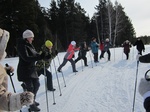 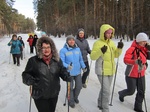 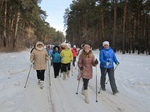 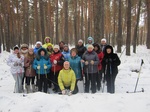 